В рамках сетевого взаимодействия воспитанники прогимназии «Эрудит» провели открытое мероприятие в музее им.К.Л.Хетагурова. Руководитель проекта – воспитатель по обучению детей осетинскому языку Джикаева И.Х.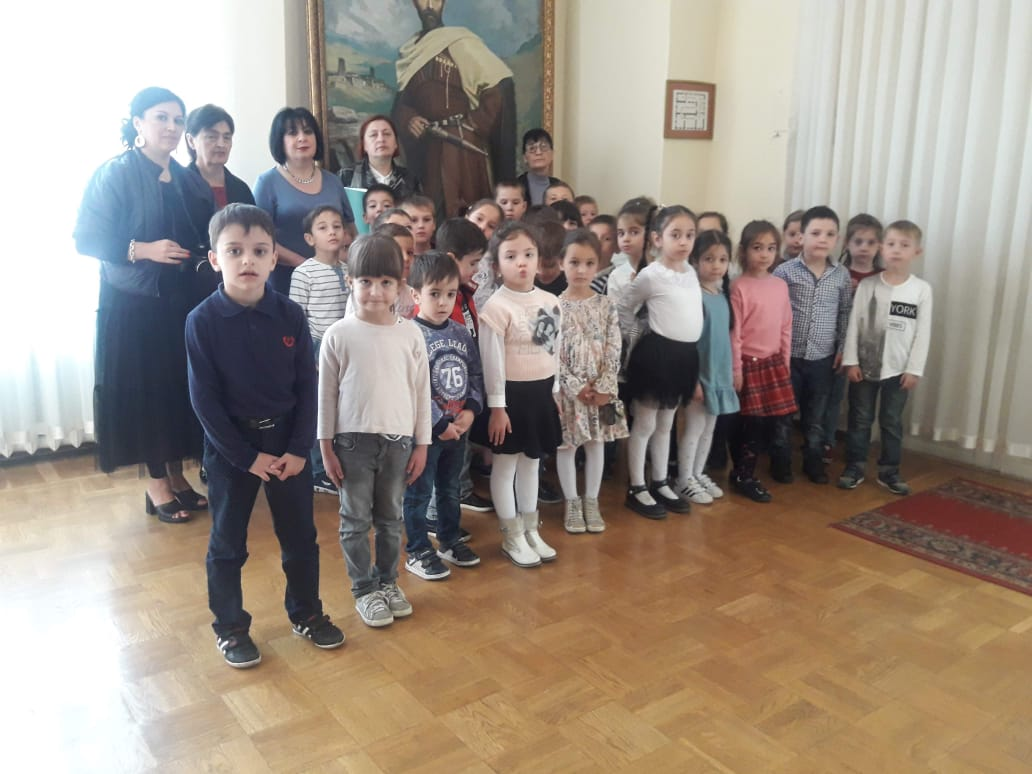 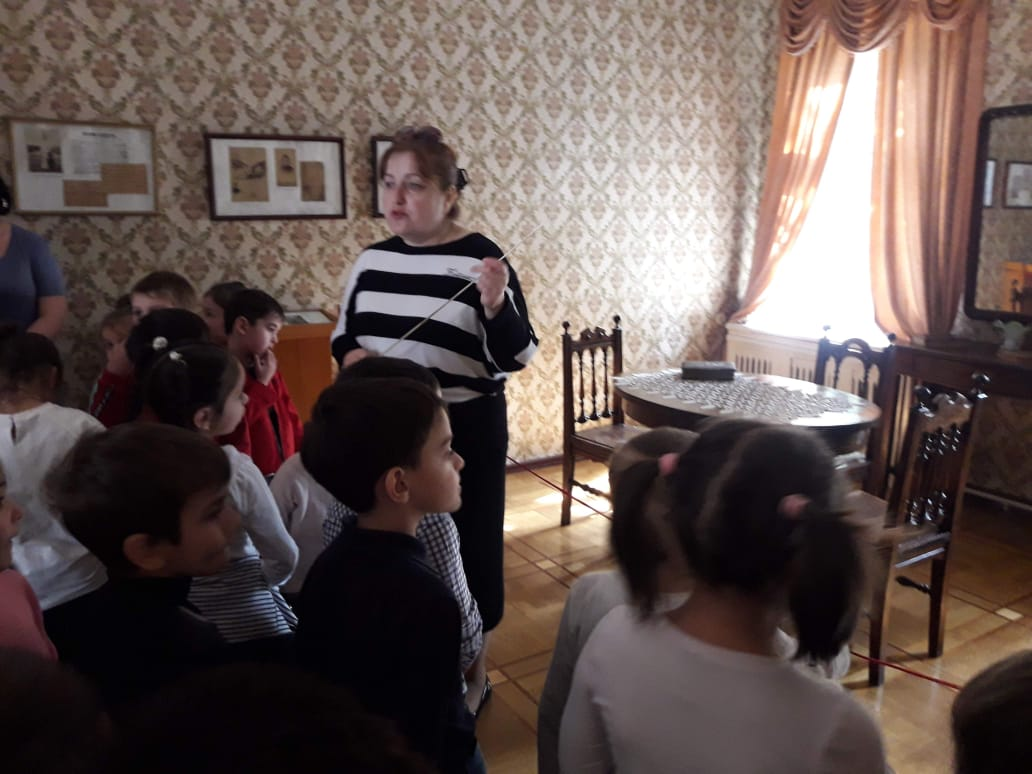 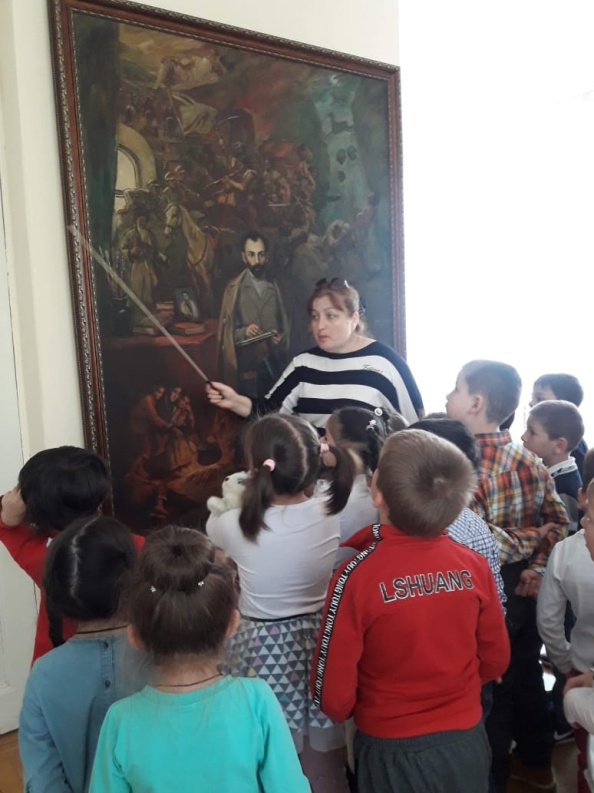 